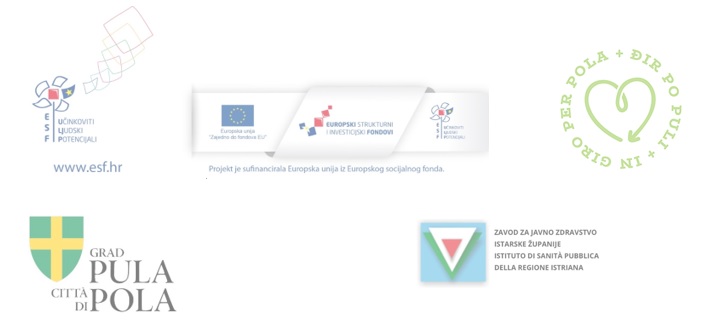 NAJAVA ON-LINE PREDAVANJA ZA RODITELJEU TRAVNJU 2021.U SKLOPU EU PROJEKTA „ĐIR PO PULI“U sklopu projekta „Đir po Puli“, kojeg provode Grad Pula i Nastavni zavod za javno zdravstvo Istarske županije bespovratnim sredstvima Europskog socijalnog fonda, najavljujemo održavanje 8 besplatnih  webinara za roditelje predškolske i školske djece, u cilju promicanja zdravih navika kod djece i u obiteljima, tjelesne aktivnosti i pravilne prehrane s posebnim naglaskom na uravnoteženi unos soli.U ožujku 2021. planirana su 3 webinara za roditelje: 2.ožujka – Pravilna prehrana predškolske djece, 17.ožujka –Zajutrak-zdrav početak dana, 31.ožujak – Čitanje deklaracija i aditivi u hrani. Prva dva su već održana, a podsjećamo na trećeg:3) Čitanje deklaracija i aditivi u hrani – predavač: Mirjana Družetić, dipl.ing.preh.tehnologije, Služba za zdravstvenu ekologiju ZZJZ IŽAko ste se pitali što znače sve one tablice, brojevi i oznake na proizvodima koje kupujete i želite naučiti kako odabrati kvalitetan proizvod ovo će predavanje dati odgovor na sva Vaša pitanja i nedoumice.Predavanje će se održati putem Zoom platforme u srijedu  31. ožujka 2021. godine s početkom u 18:30h. Za predavanje je potrebna prijava na https://forms.gle/zn9VDVauTnTPCroq7 Prijave su moguće do 26. ožujka 2021.  Nakon prijave, mailom će Vam biti poslana izravna poveznica na Zoom predavanje. Također najavljujemo da će se tijekom travnja 2021. održati preostalih 5 webinara, putem Zoom platforme:1) Tjelesna aktivnost i zdravlje – predavač: Olga Dabović Rac, dr.med. spec.epidemiologije, Služba za javno zdravstvo i promicanje zdravlja NZZJZ IŽSaznajte zašto nam je tjelesna aktivnost važna, kako utječe na naš svakodnevni život i koju ulogu ima u prevenciji bolesti. Predavanje će se održati  u utorak 6. travnja 2021. godine s početkom u 18:30h. Za predavanje je potrebna prijava na https://docs.google.com/forms/d/e/1FAIpQLSdPZgAKQY47Pqgnl1D9UxdOIpQS_AXgI727BYEXLPiIjoTI0A/viewform?vc=0&c=0&w=1&flr=0Prijave su moguće do 02. travnja 2021.  Nakon prijave, mailom će Vam biti poslana izravna poveznica na Zoom predavanje. 2) Pravilna prehrana rekreativaca – predavač: Alan Čače, mag.ing.techn.aliment., Služba za javno zdravstvo i promicanje zdravlja NZZJZ IŽUz pojačanu tjelesnu aktivnost kao što je to primjer kod sportaša i rekreativaca poželjno je obratiti pozornost i na prilagođenu prehranu, ali i na druge navike koje nam mogu pomoći da postignemo rezultate bez ozljeda. Saznajte više o obrocima prije i poslije tjelesne aktivnosti, važnosti hidratacije i o još mnogo čemu na našem webinaru.Predavanje će se održati u ponedjeljak 12. travnja 2021. godine s početkom u 18:30h. Za predavanje je potrebna prijava na https://docs.google.com/forms/d/e/1FAIpQLSdp8XfJY1DAxURktogM7chllgxGv9nXzxht5LmcS6G7-r3Q8A/viewform?vc=0&c=0&w=1&flr=0Prijave su moguće do 09. travnja 2021. Nakon prijave, mailom će Vam biti poslana izravna poveznica na Zoom predavanje.3) Skriveni izvori soli, šećera i trans masti u svakodnevnoj prehrani– predavač: Alan Čače, mag.ing.techn.aliment., Služba za javno zdravstvo i promicanje zdravlja NZZJZ IŽSaznajte kako prepoznati proizvode s većim udjelom soli, šećera ili masti i koliko nam je doista potrebno određenih sastojaka u hrani te kakav rizik može povećani udio tih tvari imati na naše zdravlje.Predavanje će se održati  u srijedu  14. travnja 2021. godine s početkom u 18:30h. Za predavanje je potrebna prijava na https://docs.google.com/forms/d/e/1FAIpQLSdvczC0YcHZH7ShvIxcJdMhFctOwDDNQ6Bh-phY2NddR334lA/viewform?vc=0&c=0&w=1&flr=0Prijave su moguće do 09. travnja 2021.  Nakon prijave, mailom će Vam biti poslana izravna poveznica na Zoom predavanje. 4) Zablude i mitovi o prehrani (kritički osvrt i interpretacija informacija) – predavač: Branko Marković, mag.ing.techn.aliment., Služba za javno zdravstvo i promicanje zdravlja NZZJZ IŽAko ste se našli u moru informacija na raznim internetskim portalima i pitali se koje su točne, a koje ne, što je poželjnije jesti, a što bismo možda trebali izbjegavati, pridružite nam se na našem webinaru i ostanite pravilno informirani.Predavanje će se održati  u utorak 20. travnja 2021. godine s početkom u 18:30h. Za predavanje je potrebna prijava na https://docs.google.com/forms/d/e/1FAIpQLSd38YVYwrUep-BrPpf3ZXQ-FzNj_siMFAF6kbCDyAcjW53dbA/viewform?vc=0&c=0&w=1&flr=0Prijave su moguće do 16. travnja 2021. Nakon prijave, mailom će Vam biti poslana izravna poveznica na Zoom predavanje.5) Pravilna prehrana školske djece – predavač: Olga Dabović Rac, dr.med. spec.epidemiologije, Služba za javno zdravstvo i promicanje zdravlja NZZJZ IŽPredavanje je namijenjeno roditeljima školske djece, ali i svima koji žele znati nešto više o osnovnim principima pravilne prehrane te nutritivnim potrebama.Predavanje će se održati  u utorak  27. travnja 2021. godine s početkom u 18:30h. Za predavanje je potrebna prijava na https://docs.google.com/forms/d/e/1FAIpQLSctW1xft8ifs_26diZGC_yx7kqObU7wUXNS1z60qNUbmGAhfA/viewform?vc=0&c=0&w=1&flr=0Prijave su moguće do 23. travnja 2021. Nakon prijave, mailom će Vam biti poslana izravna poveznica na Zoom predavanje.Sažetak:1) Webinar za roditelje: Tjelesna aktivnost i zdravlje, 06.04.2021. – prijave na https://docs.google.com/forms/d/e/1FAIpQLSdPZgAKQY47Pqgnl1D9UxdOIpQS_AXgI727BYEXLPiIjoTI0A/viewform?vc=0&c=0&w=1&flr=02) Webinar za roditelje: Pravilna prehrana rekreativaca, 12.04.2021. – prijave na https://docs.google.com/forms/d/e/1FAIpQLSdp8XfJY1DAxURktogM7chllgxGv9nXzxht5LmcS6G7-r3Q8A/viewform?vc=0&c=0&w=1&flr=03) Webinar za roditelje: Skriveni izvori soli, šećera i trans masti u svakodnevnoj prehrani, 14.04.2021. – prijave na https://docs.google.com/forms/d/e/1FAIpQLSdvczC0YcHZH7ShvIxcJdMhFctOwDDNQ6Bh-phY2NddR334lA/viewform?vc=0&c=0&w=1&flr=0 4) Webinar za roditelje: Zablude i mitovi o prehrani (kritički osvrt i interpretacija informacija), 20.04.2021. – prijave na https://docs.google.com/forms/d/e/1FAIpQLSd38YVYwrUep-BrPpf3ZXQ-FzNj_siMFAF6kbCDyAcjW53dbA/viewform?vc=0&c=0&w=1&flr=05) Webinar za roditelje: Pravilna prehrana školske djece, 27.04.2021. – prijave na https://docs.google.com/forms/d/e/1FAIpQLSctW1xft8ifs_26diZGC_yx7kqObU7wUXNS1z60qNUbmGAhfA/viewform?vc=0&c=0&w=1&flr=0Više o projektu „Đir po Puli“ saznajte na https://www.zzjziz.hr/index.php?id=5  (pod EU projekti)